新办申报表填写示例：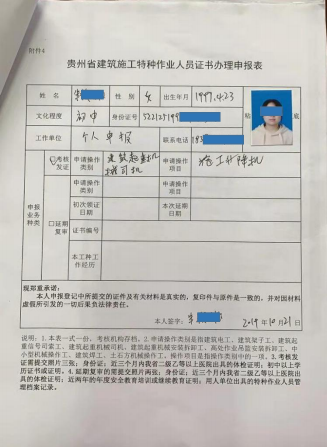 新办培训证明表填写示例：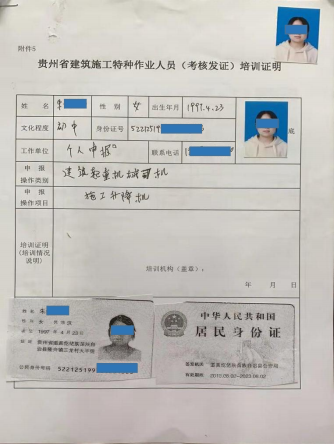 注： 可以用本人户口信息页复印件做学历证明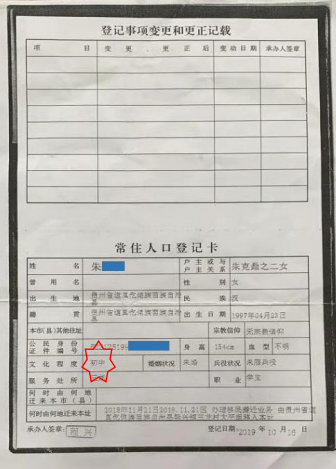 体检表  +  心电图：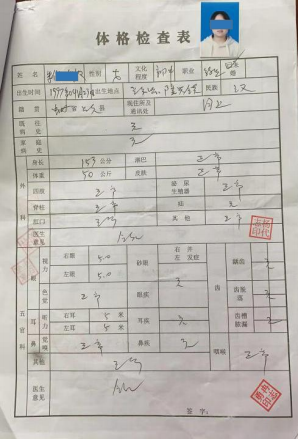 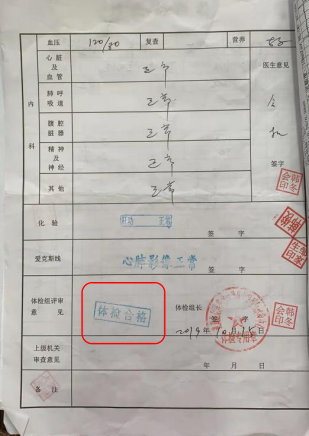 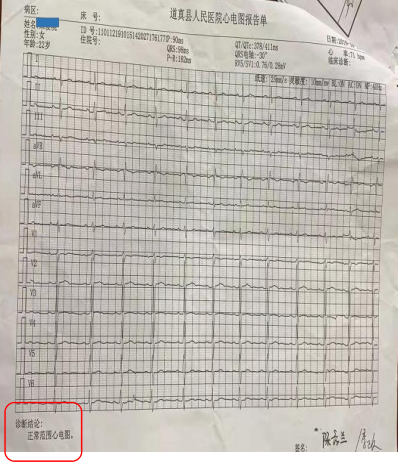 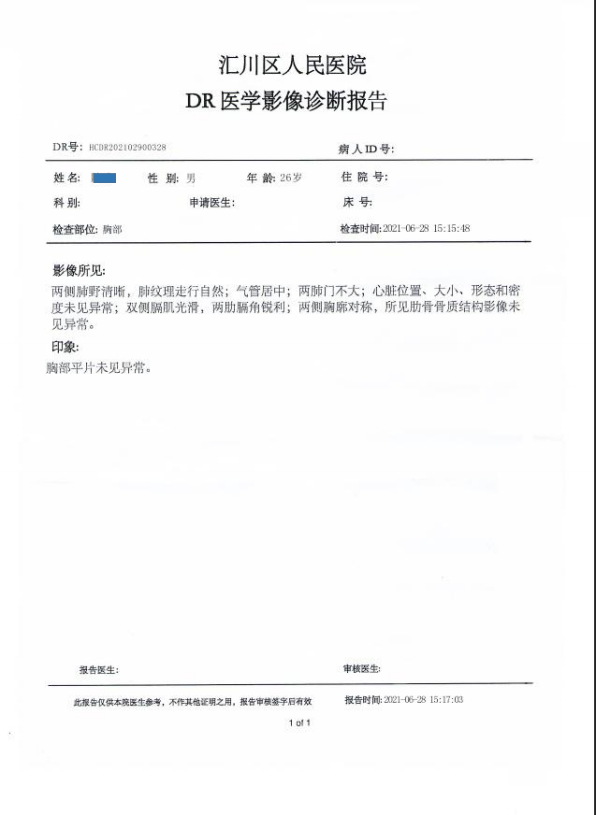 